załącznik nr 2 do SWZFORMULARZ OFERTY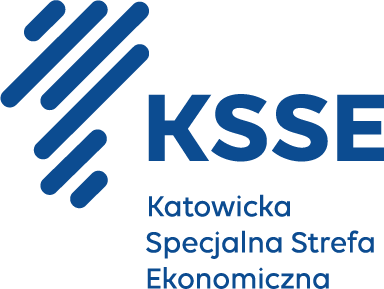 Oferta w postępowaniu o udzielenie zamówienia na dostawę komputerów stacjonarnych wraz z oprogramowaniem na potrzeby utworzenia Centrum Kompetencji w Akceleratorze Biznesowym KSSENON w Żorach, ul Rozwojowa 2.numer postępowania: Działając w imieniu i na rzecz Wykonawcy to jest:Nazwa Wykonawcy: 	………………………………………………………..Adres Wykonawcy: 	………………………………………………………..KRS: 			………………………………………………………..NIP:			………………………………………………………..REGON:			………………………………………………………..osoba do kontaktu:	………………………………………………………..e-mail:			………………………………………………………..numer telefonu:	………………………………………………………..składając ofertę w postępowaniu prowadzonym przez Zamawiającego – Katowicką Specjalną Strefę Ekonomiczną S.A. z siedzibą w Katowicach, o udzielenie zamówienia  pn. Oferta w postępowaniu o udzielenie zamówienia na dostawę komputerów stacjonarnych wraz z oprogramowaniem na potrzeby utworzenia Centrum Kompetencji w Akceleratorze Biznesowym KSSENON w Żorach, ul Rozwojowa 2.Wykonawca oświadcza następujące:Wykonawca oferuje wykonanie zamówienia zgodnie z wymaganiami określonymi w dokumentach zamówienia (w szczególności SWZ oraz Wzorze umowy, za cenę ofertową, zgodną z wyliczeniami przedstawionymi w forumularzu oferty:Wykonawca oświadcza, że wybór złożonej oferty prowadzi / nie prowadzi do powstania u Zamawiającego obowiązku podatkowego zgodnie z ustawą z dnia 11 marca 2004 roku o podatku od towarów i usług (Dz. U. z 2020 r. poz. 106 j.t. ze zm.).:W przypadku, jeśli wybór oferty prowadzi do powstania u Zamawiającego obowiązku podatkowego, Wykonawca wskazuje nazwy następujących towarów i/lub usług, których dostawa i/lub świadczenie będą prowadziły do powstania obowiązku podatkowego wraz ze wskazaniem wartości towaru i/lub usługi objętych obowiązkiem podatkowym Zamawiającego (bez kwoty podatku) oraz wskazaniem stawki podatku od towarów i usług, która zgodnie z wiedzą Wykonawcy, będzie miała zastosowanie:Wykonawca oświadcza, że podana w Ofercie cena zawiera wszelkie koszty, jakie poniesie Zamawiający z tytułu realizacji umowy, zgodnie ze Wzorem umowy stanowiącym załącznik nr 3 do SWZ.Wykonawca zobowiązuje się do wykonania zamówienia w terminie i na warunkach określonych w SWZWykonawca oświadcza, że z najwyższą starannością zapoznał się z SWZ oraz wszelkimi załącznikami do niej, a wszelkie wątpliwości i pytania zadał na etapie postępowania o udzielenie zamówienia i uzyskał od Zamawiającego satysfakcjonujące odpowiedzi, skutkiem czego uznaje, że jest w stanie wykonać zamówienie na warunkach określonych w SWZ oraz załącznikach do niej, co potwierdza składając niniejszą Ofertę.Wykonawca oświadcza, że Wzór umowy (stanowiący Załącznik Nr 3 do SWZ) został przez Wykonawcę zaakceptowany i Wykonawca zobowiązuje się w przypadku wyboru Oferty Wykonawcy do zawarcia umowy w sprawie zamówienia na podanych warunkach w miejscu i terminie wyznaczonym przez ZamawiającegoWykonawca oświadcza, że uważa się za związanego niniejszą Ofertą przez okres wskazany w SWZWykonawca oświadcza, że:uzyskał zgodę wszystkich osób, których dane są zawarte w Ofercie oraz uzyska zgodę wszystkich osób wskazanych w uzupełnieniach i wyjaśnieniach do Oferty, na przetwarzanie danych osobowych w związku z prowadzonym postępowaniem o udzielenie zamówieniapoinformował wszystkie osoby, których dane są zawarte w Ofercie oraz poinformuje wszystkie osoby wskazane w uzupełnieniach i wyjaśnieniach do Oferty, że dane zostaną udostępnione ZamawiającemuWykonawca oświadcza, że nie uczestniczy jako wykonawca  w jakiejkolwiek innej ofercie złożonej w celu uzyskania niniejszego zamówieniaWykonawca należy do następującej kategorii przedsiębiorstw:Wykonawca oświadcza że jest / nie jest czynnym podatnikiem VAT oraz jest zobowiązany do wpisu na „białej liście podatników VAT” / nie jest zobowiązany do wpisu na „białej liście podatników VAT”, co będzie w stanie udokumentować odpowiednim zaświadczeniem właściwego organu podatkowego – dołączanym do każdej złożonej faktury lub rachunkuzałącznikami do niniejszej Oferty są:……………………..……………………..……………………..……………………..PODPIS OSOBY UPRAWNIONEJ DO ZŁOŻENIA OFERTY[elektroniczny podpis kwalifikowany]Podana przez nas cena ofertowa brutto wynika z poniższej specyfikacji.Oświadczam, że w wypełnionym formularzu cenowym ceny jednostkowe netto obowiązywać będą w trakcie trwania umowy.Oświadczam, że do wyliczenia wartości brutto zastosowano właściwą stawkę podatku od towarów i usług VAT, w wysokości obowiązującej w dniu składania ofert.Oświadczam, że składam ofertę na wykonanie przedmiotu zamówienia zgodnego z wymaganiami i warunkami opisanymi  przez Zamawiającego w zapytaniu.Pod groźbą odpowiedzialności karnej oświadczam(y), że załączone do oferty dokumenty opisują stan faktyczny i prawny aktualny na dzień otwarcia ofert (zgodnie z art.297 Kodeksu karnego).Data ………............. 2023 r.			    ……………………………………….						                           / podpis i pieczęć Wykonawcy/całkowita cena nettokwota: ………………………………………. złotych(słownie: …………………………………….. złotych)podatek VATstawka: …………… %kwota: ………………………………………. złotych(słownie: …………………………………….. złotych)całkowita cena bruttokwota: ………………………………………. złotych(słownie: …………………………………….. złotych)nazwa towaru / usługiwartość towaru / usługistawka podatku VATwielkość przedsiębiorstwawielkość przedsiębiorstwamikroprzedsiębiorcamały przedsiębiorcaśredni przedsiębiorcaduży przedsiębiorcaprowadzę jednoosobową działalność gospodarcząosoba fizyczna nieprowadząca działalności gospodarczejInny rodzajLp.Nazwa elementu (przedmiot zamówienia)Ilość sztukProducentTypModelOświadczenie1246781.ObudowaOświadczam, że zaoferowany sprzęt spełnia wszelkie minimalne parametry techniczne i funkcjonalne określone w załączniku nr 1 „Szczegółowy opis przedmiotu zamówienia” do zapytana ofertowego nr 27/07/2023/JZ. ………………………………………(miejscowość i data)………………………………………(podpis oferenta)2.Procesor, Typ IOświadczam, że zaoferowany sprzęt spełnia wszelkie minimalne parametry techniczne i funkcjonalne określone w załączniku nr 1 „Szczegółowy opis przedmiotu zamówienia” do zapytana ofertowego nr 27/07/2023/JZ.………………………………………(miejscowość i data)………………………………………(podpis oferenta)3.Płyta głównaOświadczam, że zaoferowany sprzęt spełnia wszelkie minimalne parametry techniczne i funkcjonalne określone w załączniku nr 1 „Szczegółowy opis przedmiotu zamówienia” do zapytana ofertowego nr 27/07/2023/JZ.………………………………………(miejscowość i data)………………………………………(podpis oferenta)4.Dysk twardyOświadczam, że zaoferowany sprzęt spełnia wszelkie minimalne parametry techniczne i funkcjonalne określone w załączniku nr 1 „Szczegółowy opis przedmiotu zamówienia” do zapytana ofertowego nr 27/07/2023/JZ.………………………………………(miejscowość i data)………………………………………(podpis oferenta)5.Pamięć RAMOświadczam, że zaoferowany sprzęt spełnia wszelkie minimalne parametry techniczne i funkcjonalne określone w załączniku nr 1 „Szczegółowy opis przedmiotu zamówienia” do zapytana ofertowego nr 27/07/2023/JZ.………………………………………(miejscowość i data)………………………………………(podpis oferenta)6.ZasilaczOświadczam, że zaoferowany sprzęt spełnia wszelkie minimalne parametry techniczne i funkcjonalne określone w załączniku nr 1 „Szczegółowy opis przedmiotu zamówienia” do zapytana ofertowego nr 27/07/2023/JZ.………………………………………(miejscowość i data)………………………………………(podpis oferenta)7.KlawiaturaOświadczam, że zaoferowany sprzęt spełnia wszelkie minimalne parametry techniczne i funkcjonalne określone w załączniku nr 1 „Szczegółowy opis przedmiotu zamówienia” do zapytana ofertowego nr 27/07/2023/JZ.………………………………………(miejscowość i data)………………………………………(podpis oferenta)8.MyszOświadczam, że zaoferowany sprzęt spełnia wszelkie minimalne parametry techniczne i funkcjonalne określone w załączniku nr 1 „Szczegółowy opis przedmiotu zamówienia” do zapytana ofertowego nr 27/07/2023/JZ.………………………………………(miejscowość i data)Mysz………………………………………(podpis oferenta)9.MonitorOświadczam, że zaoferowany sprzęt spełnia wszelkie minimalne parametry techniczne i funkcjonalne określone w załączniku nr 1 „Szczegółowy opis przedmiotu zamówienia” do zapytana ofertowego nr 27/07/2023/JZ.………………………………………(miejscowość i data)………………………………………(podpis oferenta)10.Fizyczna konfiguracja nie blokująca możliwości instalacji pełnowymiarowej karty graficznej.Oświadczam, że zaoferowany sprzęt spełnia wszelkie minimalne parametry techniczne i funkcjonalne określone w załączniku nr 1 „Szczegółowy opis przedmiotu zamówienia” do zapytana ofertowego nr 27/07/2023/JZ.………………………………………(miejscowość i data)………………………………………(podpis oferenta)11.System operacyjnyOświadczam, że zaoferowany sprzęt spełnia wszelkie minimalne parametry techniczne i funkcjonalne określone w załączniku nr 1 „Szczegółowy opis przedmiotu zamówienia” do zapytana ofertowego nr 27/07/2023/JZ.………………………………………(miejscowość i data)………………………………………(podpis oferenta)12.Procesor, Typ IIOświadczam, że zaoferowany sprzęt spełnia wszelkie minimalne parametry techniczne i funkcjonalne określone w załączniku nr 1 „Szczegółowy opis przedmiotu zamówienia” do zapytana ofertowego nr 27/07/2023/JZ.………………………………………(miejscowość i data)………………………………………(podpis oferenta)13.Karta graficzna, Typ IIOświadczam, że zaoferowany sprzęt spełnia wszelkie minimalne parametry techniczne i funkcjonalne określone w załączniku nr 1 „Szczegółowy opis przedmiotu zamówienia” do zapytana ofertowego nr 27/07/2023/JZ.………………………………………(miejscowość i data)………………………………………(podpis oferenta)14.InneOświadczam, że zaoferowany sprzęt spełnia wszelkie minimalne parametry techniczne i funkcjonalne określone w załączniku nr 1 „Szczegółowy opis przedmiotu zamówienia” do zapytana ofertowego nr 27/07/2023/JZ.………………………………………(miejscowość i data)………………………………………(podpis oferenta)